28.11.2019 № 2960О внесении изменений в постановление администрации города Чебоксары от 11.05.2017 № 1139В соответствии с Федеральным законом от 06.10.2003 № 131-ФЗ «Об общих принципах организации местного самоуправления в Российской Федерации» администрация города Чебоксары п о с т а н о в л я е т:1. Внести в Методику расчета размера платы за пользование на платной основе парковками (парковочными местами), расположенными на автомобильных дорогах общего пользования местного значения города Чебоксары, утвержденную постановлением администрации города Чебоксары от 11.05.2017 № 1139, следующие изменения:1.1. Абзац третий пункта 2.6 раздела 2 изложить в следующей редакции:«за час - за полный час (при нахождении транспортного средства на платной парковке более пятнадцати минут), плата за следующий час взимается при нахождении транспортного средства на платной парковке свыше пятнадцати минут следующего часа, если иное не предусмотрено Перечнем мест размещения парковок (парковочных мест) на платной парковке, расположенных на автомобильных дорогах общего пользования местного значения города Чебоксары, утвержденным постановлением администрации города Чебоксары».1.2. Пункт 2.7 исключить.2. Управлению информации, общественных связей и молодежной политики администрации города Чебоксары опубликовать данное постановление в средствах массовой информации.3. Настоящее постановление вступает в силу со дня его официального опубликования.4. Контроль за выполнением настоящего постановления возложить на заместителя главы администрации - председателя Горкомимущества Васильева Ю.А.Глава администрации города Чебоксары                                  А.О. ЛадыковЧăваш РеспубликиШупашкар хулаадминистрацийěЙЫШĂНУ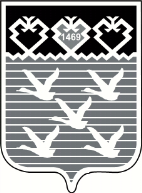 Чувашская РеспубликаАдминистрациягорода ЧебоксарыПОСТАНОВЛЕНИЕ